Company Name:       	Date:       Company Name:       	Date:       Company Name:       	Date:       Company Name:       	Date:       Company Name:       	Date:       Company Name:       	Date:       Company Name:       	Date:       Address:Correspondence address (if different)Correspondence address (if different)Correspondence address (if different)Number of Staff at this Location:Number of Staff at this Location:Number of Staff at this Location:Correspondence address (if different)Correspondence address (if different)Correspondence address (if different)Tel:       Tel:       Fax:       Fax:       Fax:       Website:       Website:       Contact:       Contact:       Position:       Position:       Position:       email:       email:       Type of Application (select one):		Initial  	Extension  	Modification  Type of Application (select one):		Initial  	Extension  	Modification  Type of Application (select one):		Initial  	Extension  	Modification  Type of Application (select one):		Initial  	Extension  	Modification  Type of Application (select one):		Initial  	Extension  	Modification  Type of Application (select one):		Initial  	Extension  	Modification  Type of Application (select one):		Initial  	Extension  	Modification  Specification to which approval is sought:       Specification to which approval is sought:       Specification to which approval is sought:       Specification to which approval is sought:       Specification to which approval is sought:       Specification to which approval is sought:       Issue:       Full description of component technology and proposed range requiring approval (for extensions / modifications to approval give change in scope).Full description of component technology and proposed range requiring approval (for extensions / modifications to approval give change in scope).Full description of component technology and proposed range requiring approval (for extensions / modifications to approval give change in scope).Full description of component technology and proposed range requiring approval (for extensions / modifications to approval give change in scope).Full description of component technology and proposed range requiring approval (for extensions / modifications to approval give change in scope).Full description of component technology and proposed range requiring approval (for extensions / modifications to approval give change in scope).Full description of component technology and proposed range requiring approval (for extensions / modifications to approval give change in scope).Process Manual reference:       (Contents to be in accordance with IECQ 03-3  clause 8.2.1)Please submit a draft copy of your Process Manual with this completed application formProcess Manual reference:       (Contents to be in accordance with IECQ 03-3  clause 8.2.1)Please submit a draft copy of your Process Manual with this completed application formProcess Manual reference:       (Contents to be in accordance with IECQ 03-3  clause 8.2.1)Please submit a draft copy of your Process Manual with this completed application formProcess Manual reference:       (Contents to be in accordance with IECQ 03-3  clause 8.2.1)Please submit a draft copy of your Process Manual with this completed application formProcess Manual reference:       (Contents to be in accordance with IECQ 03-3  clause 8.2.1)Please submit a draft copy of your Process Manual with this completed application formProcess Manual reference:       (Contents to be in accordance with IECQ 03-3  clause 8.2.1)Please submit a draft copy of your Process Manual with this completed application formProcess Manual reference:       (Contents to be in accordance with IECQ 03-3  clause 8.2.1)Please submit a draft copy of your Process Manual with this completed application formStatement of resources available to meet IECQ scheme requirements:Statement of resources available to meet IECQ scheme requirements:Statement of resources available to meet IECQ scheme requirements:Statement of resources available to meet IECQ scheme requirements:Statement of resources available to meet IECQ scheme requirements:Statement of resources available to meet IECQ scheme requirements:Statement of resources available to meet IECQ scheme requirements:Give details of any part of the manufacturing process it is intended to sub-contract:Subcontractor(s):       Give details of any part of the manufacturing process it is intended to sub-contract:Subcontractor(s):       Give details of any part of the manufacturing process it is intended to sub-contract:Subcontractor(s):       Give details of any part of the manufacturing process it is intended to sub-contract:Subcontractor(s):       Give details of any part of the manufacturing process it is intended to sub-contract:Subcontractor(s):       Give details of any part of the manufacturing process it is intended to sub-contract:Subcontractor(s):       Give details of any part of the manufacturing process it is intended to sub-contract:Subcontractor(s):       Give details of testing to be performed “in house”:Give details of testing to be performed “in house”:Give details of testing to be performed “in house”:Give details of testing to be performed “in house”:Give details of testing to be performed “in house”:Give details of testing to be performed “in house”:Give details of testing to be performed “in house”:Give details of any tests to be subcontracted (including name(s) of test laboratory):Give details of any tests to be subcontracted (including name(s) of test laboratory):Give details of any tests to be subcontracted (including name(s) of test laboratory):Give details of any tests to be subcontracted (including name(s) of test laboratory):Give details of any tests to be subcontracted (including name(s) of test laboratory):Give details of any tests to be subcontracted (including name(s) of test laboratory):Give details of any tests to be subcontracted (including name(s) of test laboratory):Additional Information:Additional Information:Additional Information:Additional Information:Additional Information:Additional Information:Additional Information:Note: If more than one site is involved in the production of the component, a separate application must be made for each site.  Please state what is performed at each site and which is the primary site using the “Additional Information” box above.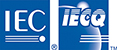 